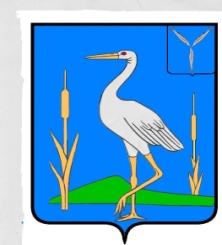 АДМИНИСТРАЦИЯБОЛЬШЕКАРАЙСКОГО МУНИЦИПАЛЬНОГО ОБРАЗОВАНИЯРОМАНОВСКОГОМУНИЦИПАЛЬНОГО РАЙОНА  
САРАТОВСКОЙ ОБЛАСТИ РАСПОРЯЖЕНИЕОт 14.06.2022года №21-рс. Большой КарайО проведении электронного аукциона у субъектов малого предпринимательства, социально ориентированных некоммерческих организаций на  право заключения муниципального контракта на приобретение и установку детских площадокВ соответствии с Федеральным законом от 5 апреля 2013 года № 44-ФЗ   «О контрактной системе в сфере закупок товаров, работ,  услуг для обеспечения государственных и муниципальных нужд» (далее по тексту «Закон»), планом-графиком закупок товаров, работ, услуг для обеспечения муниципальных нужд на 2022 год:Организовать и провести в июне  2022 годаосуществление закупки способом электронного аукциона у субъектов малого предпринимательства, социально ориентированных некоммерческих организаций направо заключения муниципального контракта наприобретение и установку детских площадок.Начальная (максимальная) цена контракта – 808000,00 (восемьсот восемь тысяч) рублей00 копеек. В цену  включены все расходы на погрузку, перевозку, разгрузку оборудования и товара, необходимых для выполнения работ, сборку и установку товара, а также страхование, уплату таможенных пошлин, сборов, налогов, информационных услуг и других  обязательных платежей, связанных с исполнением муниципального контракта. Цена контракта является твердой и определяется на весь срок исполнения контракта. Объем, сроки и место выполняемых работ в соответствии с Техническим заданием.Источник финансирования –  бюджет Большекарайского муниципального образования Романовского муниципального района Саратовской области.Код бюджетной классификации: 207 0503 4П00072102 244207 0503 4П000S2112 244207 0503 4П000S2122 244207 0503 4П000S2132 244Разработку и утверждение документов, необходимых для размещения извещения о проведенииэлектронного аукциона, проекта муниципального контракта оставляю за собой.Размещение извещения и  проекта муниципального контракта на официальном сайте Единой информационной системы в сферы закупок www.zakupki.gov.ruоставляю за собой.Контроль за заключением и исполнением муниципального контракта оставляю за собой.Контроль за исполнением настоящего распоряжения оставляю за собой.ГлаваБольшекарайскогомуниципального образованияРомановского муниципального районаСаратовской области                                                                Н.В. Соловьева